ΠΑΝΕΠΙΣΤΗΜΙΟ ΠΕΛΟΠΟΝΝΗΣΟΥ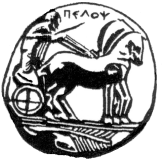 ΣΧΟΛΗ ΚΑΛΩΝ ΤΕΧΝΩΝΤΜΗΜΑ ΘΕΑΤΡΙΚΩΝ ΣΠΟΥΔΩΝΠΡΟΓΡΑΜΜΑ ΜΕΤΑΠΤΥΧΙΑΚΩΝ ΣΠΟΥΔΩΝ «ΘΕΑΤΡΟ ΚΑΙ ΚΟΙΝΩΝΙΑ; ΘΕΩΡΙΑ, ΣΚΗΝΙΚΗ ΠΡΑΞΗ ΚΑΙ ΔΙΔΑΚΤΙΚΗ A΄ ΕΞΑΜΗΝΟ Μάθημα(Υποχρεωτικό / κοινό με την ειδίκευση: «Σκηνική Πρακτική: Διδακτική και Κοινωνικές Εφαρμογές»)ΠΕΡΙΓΡΑΜΜΑ ΜΑΘΗΜΑΤΟΣ2ο Μάθημα(Υποχρεωτικό / κοινό με την ειδίκευση: «Σκηνική Πρακτική: Διδακτική και Κοινωνικές Εφαρμογές»)ΠΕΡΙΓΡΑΜΜΑ ΜΑΘΗΜΑΤΟΣ3ο Μάθημα  (Επιλογής)ΠΕΡΙΓΡΑΜΜΑ ΜΑΘΗΜΑΤΟΣ3ο Μάθημα(Επιλογής)ΠΕΡΙΓΡΑΜΜΑ ΜΑΘΗΜΑΤΟΣΠΕΡΙΕΧΟΜΕΝΟ ΜΑΘΗΜΑΤΟΣ5ο Μάθημα(Επιλογής)ΠΕΡΙΓΡΑΜΜΑ ΜΑΘΗΜΑΤΟΣΠΕΡΙΕΧΟΜΕΝΟ ΜΑΘΗΜΑΤΟΣ Σύντομη Περιγραφή ΜαθήματοςΤο θεωρητικό σκέλος του μαθήματος συνίσταται στην κριτική παρουσίαση έργων που δημιουργούνται με κεντρικό σημείο αναφοράς τον δημόσιο χώρο και πραγματεύονται την έννοια της δημόσιας σφαίρας.  Μελετώνται κυρίως σύγχρονα έργα ως υποδείγματα τάσεων, τα οποία τοποθετούνται σε ιστορικό και θεωρητικό πλαίσιο, εξασφαλίζοντας την αναγκαία υποδομή και τα ερεθίσματα για την θεατρική πρακτική των φοιτητών.  Ενδιαφέρει ιδιαίτερα η αλληλεπίδραση σώματος και χώρου, δηλαδή το πώς το σώμα επιδρά στον χώρο αλλά και το πώς διαμορφώνεται από αυτόν. Ο χώρος νοείται ως υλικός αλλά και ως άυλος τόπος, όπως τα πεδία των ΜΜΕ ή της τηλεματικής.  Κεντρικό ρόλο στο μάθημα θα έχει το παραστατικό σώμα και θα συζητηθούν ετερόκλητες μορφές επιτέλεσης στο δημόσιο χώρο, από την τελετουργία, έως μορφές καλλιτεχνικού ακτιβισμού, διαδραστικά ή έργα που δημιουργούνται με την συμμετοχή του κοινού.  Ενδιαφέρει ιδιαίτερα ή πολιτικοποίηση της τέχνης στο δημόσιο χώρο αναφορικά με το κοινό και την κοινότητα.  Πώς πραγματεύεται η χωρικά ευαίσθητη τέχνη σχέσεις εξουσίας ανάμεσα σε κυρίαρχες και περιθωριακές κουλτούρες;  Τι συνιστά κοινωνική διαμαρτυρία, ή παραβατικότητα μέσω που επιλέγονται στην διαμόρφωση πολιτικής τέχνης για τον δημόσιο χώρο;  Με επίκεντρο την σύγχρονη τέχνη που αναφέρεται στην Αθήνα θα συζητηθούν έργα ετερόκλητων μέσων, από περφόρμανς, έως εγκαταστάσεις, βίντεο, φωτογραφία, αντικείμενα, έντυπο υλικό και ψηφιακή τεχνολογία. Το πρακτικό μέρος του μαθήματος έχει εργαστηριακό χαρακτήρα και συνίσταται σε πρακτικές σκηνογραφικές εφαρμογές,  με βασικούς θεματικούς άξονες τη σχέση σκηνής και αστικού περιβάλλοντος καθώς και την εισαγωγή των πολυμέσων στη θεατρική πράξη.Το μάθημα αναπτύσσεται σε 9 τετράωρα μαθήματα (36 ώρες).ΗΜΕΡΑ:    Κυριακή 10.00-14.00ΣΧΟΛΗΚΑΛΩΝ ΤΕΧΝΩΝΚΑΛΩΝ ΤΕΧΝΩΝΚΑΛΩΝ ΤΕΧΝΩΝΚΑΛΩΝ ΤΕΧΝΩΝΚΑΛΩΝ ΤΕΧΝΩΝΤΜΗΜΑΘΕΑΤΡΙΚΩΝ ΣΠΟΥΔΩΝΘΕΑΤΡΙΚΩΝ ΣΠΟΥΔΩΝΘΕΑΤΡΙΚΩΝ ΣΠΟΥΔΩΝΘΕΑΤΡΙΚΩΝ ΣΠΟΥΔΩΝΘΕΑΤΡΙΚΩΝ ΣΠΟΥΔΩΝΕΠΙΠΕΔΟ ΣΠΟΥΔΩΝ ΜΕΤΑΠΤΥΧΙΑΚΟΠΡΟΓΡΑΜΜΑ ΣΠΟΥΔΩΝ: «ΘΕΑΤΡΟ ΚΑΙ ΚΟΙΝΩΝΙΑ»ΜΕΤΑΠΤΥΧΙΑΚΟΠΡΟΓΡΑΜΜΑ ΣΠΟΥΔΩΝ: «ΘΕΑΤΡΟ ΚΑΙ ΚΟΙΝΩΝΙΑ»ΜΕΤΑΠΤΥΧΙΑΚΟΠΡΟΓΡΑΜΜΑ ΣΠΟΥΔΩΝ: «ΘΕΑΤΡΟ ΚΑΙ ΚΟΙΝΩΝΙΑ»ΜΕΤΑΠΤΥΧΙΑΚΟΠΡΟΓΡΑΜΜΑ ΣΠΟΥΔΩΝ: «ΘΕΑΤΡΟ ΚΑΙ ΚΟΙΝΩΝΙΑ»ΜΕΤΑΠΤΥΧΙΑΚΟΠΡΟΓΡΑΜΜΑ ΣΠΟΥΔΩΝ: «ΘΕΑΤΡΟ ΚΑΙ ΚΟΙΝΩΝΙΑ»ΚΩΔΙΚΟΣ ΜΑΘΗΜΑΤΟΣTHSO- 103ΕΞΑΜΗΝΟ ΣΠΟΥΔΩΝΕΞΑΜΗΝΟ ΣΠΟΥΔΩΝ1Ο1ΟΤΙΤΛΟΣ ΜΑΘΗΜΑΤΟΣ Ανθρωπολογία, Τελετουργία και Θέατρο: από το ιερό στο κοσμικό  Ανθρωπολογία, Τελετουργία και Θέατρο: από το ιερό στο κοσμικό  Ανθρωπολογία, Τελετουργία και Θέατρο: από το ιερό στο κοσμικό  Ανθρωπολογία, Τελετουργία και Θέατρο: από το ιερό στο κοσμικό  Ανθρωπολογία, Τελετουργία και Θέατρο: από το ιερό στο κοσμικό ΕΙΔΙΚΕΥΣΗΚΟΙΝΟ ΜΑΘΗΜΑ ΚΑΙ ΣΤΙΣ ΔΥΟ ΕΙΔΙΚΕΥΣΕΙΣ ΚΟΙΝΟ ΜΑΘΗΜΑ ΚΑΙ ΣΤΙΣ ΔΥΟ ΕΙΔΙΚΕΥΣΕΙΣ ΚΟΙΝΟ ΜΑΘΗΜΑ ΚΑΙ ΣΤΙΣ ΔΥΟ ΕΙΔΙΚΕΥΣΕΙΣ ΚΟΙΝΟ ΜΑΘΗΜΑ ΚΑΙ ΣΤΙΣ ΔΥΟ ΕΙΔΙΚΕΥΣΕΙΣ ΚΟΙΝΟ ΜΑΘΗΜΑ ΚΑΙ ΣΤΙΣ ΔΥΟ ΕΙΔΙΚΕΥΣΕΙΣ ΕΒΔΟΜΑΔΙΑΙΕΣ
ΩΡΕΣ ΔΙΔΑΣΚΑΛΙΑΣ: 4ΕΒΔΟΜΑΔΙΑΙΕΣ
ΩΡΕΣ ΔΙΔΑΣΚΑΛΙΑΣ: 4ΠΙΣΤΩΤΙΚΕΣ ΜΟΝΑΔΕΣ: 6ΚΥΡΙΟΣ ΔΙΔΑΣΚΩΝΚΥΡΙΟΣ ΔΙΔΑΣΚΩΝΚΥΡΙΟΣ ΔΙΔΑΣΚΩΝ
ΩΡΕΣ ΔΙΔΑΣΚΑΛΙΑΣ
ΩΡΕΣ ΔΙΔΑΣΚΑΛΙΑΣΜαρία Βελιώτη, Αναπληρώτρια Καθηγήτρια,  Τμήμα Θεατρικών Σπουδών,  Πανεπιστήμιο ΠελοποννήσουΜαρία Βελιώτη, Αναπληρώτρια Καθηγήτρια,  Τμήμα Θεατρικών Σπουδών,  Πανεπιστήμιο ΠελοποννήσουΜαρία Βελιώτη, Αναπληρώτρια Καθηγήτρια,  Τμήμα Θεατρικών Σπουδών,  Πανεπιστήμιο Πελοποννήσου32 32 ΑΛΛΟΙ ΔΙΔΑΣΚΟΝΤΕΣΑΛΛΟΙ ΔΙΔΑΣΚΟΝΤΕΣΑΛΛΟΙ ΔΙΔΑΣΚΟΝΤΕΣ
ΩΡΕΣ ΔΙΔΑΣΚΑΛΙΑΣ
ΩΡΕΣ ΔΙΔΑΣΚΑΛΙΑΣΔέσποινα Καρέλλη Δέσποινα Καρέλλη Δέσποινα Καρέλλη 44Σύντομη Περιγραφή ΜαθήματοςΣκοπός του μαθήματος είναι οι μεταπτυχιακοί φοιτητές και οι μεταπτυχιακές φοιτήτριες:• να κατανοήσουν την έννοια της τελετουργίας και τη στενή της σχέση με το θέατρο• να έρθουν σε επαφή με τις σπουδαιότερες ανθρωπολογικές θεωρίες για την τελετουργία μελετώντας σχετικά θεωρητικά κείμενα• να εκτιμήσουν ως ισότιμες μορφές τέχνης τις ανώνυμες συλλογικές τελετουργικές δημιουργίες, οι οποίες προέρχονται από διαφορετικές κοινωνίες• να αναγνωρίζουν και να ερμηνεύουν θεωρητικά και σκηνικά  τις τελετουργικές σκηνές των θεατρικών κειμένων.Στο μάθημα έμφαση δίνεται στη σχέση τελετουργίας/θεάτρου. Υπό αυτό το πρίσμα εξετάζονται και αναλύονται οι εξής ενότητες: Οριοθέτηση και διαστάσεις της τελετουργίαςΑνθρωπολογικές θεωρίες της τελετουργίαςΤελετουργία και Αρχαίο Δράμα. Το ιερό και το κοσμικόΗ Τελετουργία στο θέατροΤελεστές και ηθοποιοί: βίοι παράλληλοι αλλά και διαφορετικοίΑπό την τελετουργία στο θέατρο. Σύγχρονες ανθρωπολογικές θεωρίες και σκηνική πρακτική.Το μάθημα αναπτύσσεται σε 9 τετράωρα μαθήματα (36 ώρες)ΗΜΕΡΑ  ΚΥΡΙΑΚΗ : 18.00-22.00ΣΧΟΛΗΚΑΛΩΝ ΤΕΧΝΩΝΚΑΛΩΝ ΤΕΧΝΩΝΚΑΛΩΝ ΤΕΧΝΩΝΚΑΛΩΝ ΤΕΧΝΩΝΚΑΛΩΝ ΤΕΧΝΩΝΚΑΛΩΝ ΤΕΧΝΩΝΤΜΗΜΑΘΕΑΤΡΙΚΩΝ ΣΠΟΥΔΩΝΘΕΑΤΡΙΚΩΝ ΣΠΟΥΔΩΝΘΕΑΤΡΙΚΩΝ ΣΠΟΥΔΩΝΘΕΑΤΡΙΚΩΝ ΣΠΟΥΔΩΝΘΕΑΤΡΙΚΩΝ ΣΠΟΥΔΩΝΘΕΑΤΡΙΚΩΝ ΣΠΟΥΔΩΝΕΠΙΠΕΔΟ ΣΠΟΥΔΩΝ ΜΕΤΑΠΤΥΧΙΑΚΟΠΡΟΓΡΑΜΜΑ ΣΠΟΥΔΩΝ: «ΘΕΑΤΡΟ ΚΑΙ ΚΟΙΝΩΝΙΑ»ΜΕΤΑΠΤΥΧΙΑΚΟΠΡΟΓΡΑΜΜΑ ΣΠΟΥΔΩΝ: «ΘΕΑΤΡΟ ΚΑΙ ΚΟΙΝΩΝΙΑ»ΜΕΤΑΠΤΥΧΙΑΚΟΠΡΟΓΡΑΜΜΑ ΣΠΟΥΔΩΝ: «ΘΕΑΤΡΟ ΚΑΙ ΚΟΙΝΩΝΙΑ»ΜΕΤΑΠΤΥΧΙΑΚΟΠΡΟΓΡΑΜΜΑ ΣΠΟΥΔΩΝ: «ΘΕΑΤΡΟ ΚΑΙ ΚΟΙΝΩΝΙΑ»ΜΕΤΑΠΤΥΧΙΑΚΟΠΡΟΓΡΑΜΜΑ ΣΠΟΥΔΩΝ: «ΘΕΑΤΡΟ ΚΑΙ ΚΟΙΝΩΝΙΑ»ΜΕΤΑΠΤΥΧΙΑΚΟΠΡΟΓΡΑΜΜΑ ΣΠΟΥΔΩΝ: «ΘΕΑΤΡΟ ΚΑΙ ΚΟΙΝΩΝΙΑ»ΚΩΔΙΚΟΣ ΜΑΘΗΜΑΤΟΣTHSO-101ΕΞΑΜΗΝΟ ΣΠΟΥΔΩΝΕΞΑΜΗΝΟ ΣΠΟΥΔΩΝ1Ο1Ο1ΟΤΙΤΛΟΣ ΜΑΘΗΜΑΤΟΣΘΕΑΤΡΟ, ΠΟΛΙΤΙΚΗ ΚΑΙ ΚΟΙΝΩΝΙΑΘΕΑΤΡΟ, ΠΟΛΙΤΙΚΗ ΚΑΙ ΚΟΙΝΩΝΙΑΘΕΑΤΡΟ, ΠΟΛΙΤΙΚΗ ΚΑΙ ΚΟΙΝΩΝΙΑΘΕΑΤΡΟ, ΠΟΛΙΤΙΚΗ ΚΑΙ ΚΟΙΝΩΝΙΑΘΕΑΤΡΟ, ΠΟΛΙΤΙΚΗ ΚΑΙ ΚΟΙΝΩΝΙΑΘΕΑΤΡΟ, ΠΟΛΙΤΙΚΗ ΚΑΙ ΚΟΙΝΩΝΙΑΕΙΔΙΚΕΥΣΗΚΟΙΝΟ ΜΑΘΗΜΑ ΚΑΙ ΣΤΙΣ ΔΥΟ ΕΙΔΙΚΕΥΣΕΙΣ ΚΟΙΝΟ ΜΑΘΗΜΑ ΚΑΙ ΣΤΙΣ ΔΥΟ ΕΙΔΙΚΕΥΣΕΙΣ ΚΟΙΝΟ ΜΑΘΗΜΑ ΚΑΙ ΣΤΙΣ ΔΥΟ ΕΙΔΙΚΕΥΣΕΙΣ ΚΟΙΝΟ ΜΑΘΗΜΑ ΚΑΙ ΣΤΙΣ ΔΥΟ ΕΙΔΙΚΕΥΣΕΙΣ ΚΟΙΝΟ ΜΑΘΗΜΑ ΚΑΙ ΣΤΙΣ ΔΥΟ ΕΙΔΙΚΕΥΣΕΙΣ ΕΒΔΟΜΑΔΙΑΙΕΣ
ΩΡΕΣ ΔΙΔΑΣΚΑΛΙΑΣ: 4ΕΒΔΟΜΑΔΙΑΙΕΣ
ΩΡΕΣ ΔΙΔΑΣΚΑΛΙΑΣ: 4ΠΙΣΤΩΤΙΚΕΣ ΜΟΝΑΔΕΣ: 6ΠΙΣΤΩΤΙΚΕΣ ΜΟΝΑΔΕΣ: 6ΚΥΡΙΟΣ ΔΙΔΑΣΚΩΝΚΥΡΙΟΣ ΔΙΔΑΣΚΩΝΚΥΡΙΟΣ ΔΙΔΑΣΚΩΝ
ΩΡΕΣ ΔΙΔΑΣΚΑΛΙΑΣ
ΩΡΕΣ ΔΙΔΑΣΚΑΛΙΑΣΘανάσης Μπλέσιος -   Καθηγητής ΤΘΣ του Πανεπιστημίου ΠελοποννήσουΘανάσης Μπλέσιος -   Καθηγητής ΤΘΣ του Πανεπιστημίου ΠελοποννήσουΘανάσης Μπλέσιος -   Καθηγητής ΤΘΣ του Πανεπιστημίου Πελοποννήσου12 12 ΑΛΛΟΙ ΔΙΔΑΣΚΟΝΤΕΣΑΛΛΟΙ ΔΙΔΑΣΚΟΝΤΕΣΑΛΛΟΙ ΔΙΔΑΣΚΟΝΤΕΣ
ΩΡΕΣ ΔΙΔΑΣΚΑΛΙΑΣ
ΩΡΕΣ ΔΙΔΑΣΚΑΛΙΑΣΙωάννα Παπαδοπούλου Ιωάννα Παπαδοπούλου Ιωάννα Παπαδοπούλου 12 12 Ειρήνη Μουντράκη  Ειρήνη Μουντράκη  Ειρήνη Μουντράκη   Δευτέρα  14.30-18.30 Δευτέρα  14.30-18.30Σύντομη Περιγραφή ΜαθήματοςΣκοπός του μαθήματος είναι να δώσει τη δυνατότητα στους φοιτητές να εμβαθύνουν στις έννοιες της κοινωνίας και της πολιτικής σε σχέση με το θέατρο. Η εμβάθυνση αυτή περιλαμβάνει δύο κύριες διαστάσεις. Η πρώτη διάσταση αναφέρεται στις κοινωνικοπολιτικές συνθήκες από την αρχαιότητα μέχρι σήμερα και τον τρόπο με τον οποίο αντανακλώνται στις εκφάνσεις της θεατρικής δραστηριότητας (παραστάσεις, συγγραφή έργων, κριτική, λογοκρισία, σχέση κοινωνίας με θέατρο).  Η δεύτερη διάσταση αναφέρεται στην εμφάνιση, αντανάκλαση και επεξεργασία των κοινωνικοπολιτικών συνθηκών, θεσμών, νοοτροπιών, ηθών και ιδεολογιών στην αντίληψη των συγγραφέων και στο περιεχόμενο των ίδιων των θεατρικών έργων.Το μάθημα αναπτύσσεται σε 9 τετράωρα μαθήματα. (36 ώρες)ΗΜΕΡΑ Δευτέρα 14.30-18.30Σύντομη Περιγραφή ΜαθήματοςΣκοπός του μαθήματος είναι να δώσει τη δυνατότητα στους φοιτητές να εμβαθύνουν στις έννοιες της κοινωνίας και της πολιτικής σε σχέση με το θέατρο. Η εμβάθυνση αυτή περιλαμβάνει δύο κύριες διαστάσεις. Η πρώτη διάσταση αναφέρεται στις κοινωνικοπολιτικές συνθήκες από την αρχαιότητα μέχρι σήμερα και τον τρόπο με τον οποίο αντανακλώνται στις εκφάνσεις της θεατρικής δραστηριότητας (παραστάσεις, συγγραφή έργων, κριτική, λογοκρισία, σχέση κοινωνίας με θέατρο).  Η δεύτερη διάσταση αναφέρεται στην εμφάνιση, αντανάκλαση και επεξεργασία των κοινωνικοπολιτικών συνθηκών, θεσμών, νοοτροπιών, ηθών και ιδεολογιών στην αντίληψη των συγγραφέων και στο περιεχόμενο των ίδιων των θεατρικών έργων.Το μάθημα αναπτύσσεται σε 9 τετράωρα μαθήματα. (36 ώρες)ΗΜΕΡΑ Δευτέρα 14.30-18.30Σύντομη Περιγραφή ΜαθήματοςΣκοπός του μαθήματος είναι να δώσει τη δυνατότητα στους φοιτητές να εμβαθύνουν στις έννοιες της κοινωνίας και της πολιτικής σε σχέση με το θέατρο. Η εμβάθυνση αυτή περιλαμβάνει δύο κύριες διαστάσεις. Η πρώτη διάσταση αναφέρεται στις κοινωνικοπολιτικές συνθήκες από την αρχαιότητα μέχρι σήμερα και τον τρόπο με τον οποίο αντανακλώνται στις εκφάνσεις της θεατρικής δραστηριότητας (παραστάσεις, συγγραφή έργων, κριτική, λογοκρισία, σχέση κοινωνίας με θέατρο).  Η δεύτερη διάσταση αναφέρεται στην εμφάνιση, αντανάκλαση και επεξεργασία των κοινωνικοπολιτικών συνθηκών, θεσμών, νοοτροπιών, ηθών και ιδεολογιών στην αντίληψη των συγγραφέων και στο περιεχόμενο των ίδιων των θεατρικών έργων.Το μάθημα αναπτύσσεται σε 9 τετράωρα μαθήματα. (36 ώρες)ΗΜΕΡΑ Δευτέρα 14.30-18.30Σύντομη Περιγραφή ΜαθήματοςΣκοπός του μαθήματος είναι να δώσει τη δυνατότητα στους φοιτητές να εμβαθύνουν στις έννοιες της κοινωνίας και της πολιτικής σε σχέση με το θέατρο. Η εμβάθυνση αυτή περιλαμβάνει δύο κύριες διαστάσεις. Η πρώτη διάσταση αναφέρεται στις κοινωνικοπολιτικές συνθήκες από την αρχαιότητα μέχρι σήμερα και τον τρόπο με τον οποίο αντανακλώνται στις εκφάνσεις της θεατρικής δραστηριότητας (παραστάσεις, συγγραφή έργων, κριτική, λογοκρισία, σχέση κοινωνίας με θέατρο).  Η δεύτερη διάσταση αναφέρεται στην εμφάνιση, αντανάκλαση και επεξεργασία των κοινωνικοπολιτικών συνθηκών, θεσμών, νοοτροπιών, ηθών και ιδεολογιών στην αντίληψη των συγγραφέων και στο περιεχόμενο των ίδιων των θεατρικών έργων.Το μάθημα αναπτύσσεται σε 9 τετράωρα μαθήματα. (36 ώρες)ΗΜΕΡΑ Δευτέρα 14.30-18.30Σύντομη Περιγραφή ΜαθήματοςΣκοπός του μαθήματος είναι να δώσει τη δυνατότητα στους φοιτητές να εμβαθύνουν στις έννοιες της κοινωνίας και της πολιτικής σε σχέση με το θέατρο. Η εμβάθυνση αυτή περιλαμβάνει δύο κύριες διαστάσεις. Η πρώτη διάσταση αναφέρεται στις κοινωνικοπολιτικές συνθήκες από την αρχαιότητα μέχρι σήμερα και τον τρόπο με τον οποίο αντανακλώνται στις εκφάνσεις της θεατρικής δραστηριότητας (παραστάσεις, συγγραφή έργων, κριτική, λογοκρισία, σχέση κοινωνίας με θέατρο).  Η δεύτερη διάσταση αναφέρεται στην εμφάνιση, αντανάκλαση και επεξεργασία των κοινωνικοπολιτικών συνθηκών, θεσμών, νοοτροπιών, ηθών και ιδεολογιών στην αντίληψη των συγγραφέων και στο περιεχόμενο των ίδιων των θεατρικών έργων.Το μάθημα αναπτύσσεται σε 9 τετράωρα μαθήματα. (36 ώρες)ΗΜΕΡΑ Δευτέρα 14.30-18.30Σύντομη Περιγραφή ΜαθήματοςΣκοπός του μαθήματος είναι να δώσει τη δυνατότητα στους φοιτητές να εμβαθύνουν στις έννοιες της κοινωνίας και της πολιτικής σε σχέση με το θέατρο. Η εμβάθυνση αυτή περιλαμβάνει δύο κύριες διαστάσεις. Η πρώτη διάσταση αναφέρεται στις κοινωνικοπολιτικές συνθήκες από την αρχαιότητα μέχρι σήμερα και τον τρόπο με τον οποίο αντανακλώνται στις εκφάνσεις της θεατρικής δραστηριότητας (παραστάσεις, συγγραφή έργων, κριτική, λογοκρισία, σχέση κοινωνίας με θέατρο).  Η δεύτερη διάσταση αναφέρεται στην εμφάνιση, αντανάκλαση και επεξεργασία των κοινωνικοπολιτικών συνθηκών, θεσμών, νοοτροπιών, ηθών και ιδεολογιών στην αντίληψη των συγγραφέων και στο περιεχόμενο των ίδιων των θεατρικών έργων.Το μάθημα αναπτύσσεται σε 9 τετράωρα μαθήματα. (36 ώρες)ΗΜΕΡΑ Δευτέρα 14.30-18.30Σύντομη Περιγραφή ΜαθήματοςΣκοπός του μαθήματος είναι να δώσει τη δυνατότητα στους φοιτητές να εμβαθύνουν στις έννοιες της κοινωνίας και της πολιτικής σε σχέση με το θέατρο. Η εμβάθυνση αυτή περιλαμβάνει δύο κύριες διαστάσεις. Η πρώτη διάσταση αναφέρεται στις κοινωνικοπολιτικές συνθήκες από την αρχαιότητα μέχρι σήμερα και τον τρόπο με τον οποίο αντανακλώνται στις εκφάνσεις της θεατρικής δραστηριότητας (παραστάσεις, συγγραφή έργων, κριτική, λογοκρισία, σχέση κοινωνίας με θέατρο).  Η δεύτερη διάσταση αναφέρεται στην εμφάνιση, αντανάκλαση και επεξεργασία των κοινωνικοπολιτικών συνθηκών, θεσμών, νοοτροπιών, ηθών και ιδεολογιών στην αντίληψη των συγγραφέων και στο περιεχόμενο των ίδιων των θεατρικών έργων.Το μάθημα αναπτύσσεται σε 9 τετράωρα μαθήματα. (36 ώρες)ΗΜΕΡΑ Δευτέρα 14.30-18.30Σύντομη Περιγραφή ΜαθήματοςΣκοπός του μαθήματος είναι να δώσει τη δυνατότητα στους φοιτητές να εμβαθύνουν στις έννοιες της κοινωνίας και της πολιτικής σε σχέση με το θέατρο. Η εμβάθυνση αυτή περιλαμβάνει δύο κύριες διαστάσεις. Η πρώτη διάσταση αναφέρεται στις κοινωνικοπολιτικές συνθήκες από την αρχαιότητα μέχρι σήμερα και τον τρόπο με τον οποίο αντανακλώνται στις εκφάνσεις της θεατρικής δραστηριότητας (παραστάσεις, συγγραφή έργων, κριτική, λογοκρισία, σχέση κοινωνίας με θέατρο).  Η δεύτερη διάσταση αναφέρεται στην εμφάνιση, αντανάκλαση και επεξεργασία των κοινωνικοπολιτικών συνθηκών, θεσμών, νοοτροπιών, ηθών και ιδεολογιών στην αντίληψη των συγγραφέων και στο περιεχόμενο των ίδιων των θεατρικών έργων.Το μάθημα αναπτύσσεται σε 9 τετράωρα μαθήματα. (36 ώρες)ΗΜΕΡΑ Δευτέρα 14.30-18.30Σύντομη Περιγραφή ΜαθήματοςΣκοπός του μαθήματος είναι να δώσει τη δυνατότητα στους φοιτητές να εμβαθύνουν στις έννοιες της κοινωνίας και της πολιτικής σε σχέση με το θέατρο. Η εμβάθυνση αυτή περιλαμβάνει δύο κύριες διαστάσεις. Η πρώτη διάσταση αναφέρεται στις κοινωνικοπολιτικές συνθήκες από την αρχαιότητα μέχρι σήμερα και τον τρόπο με τον οποίο αντανακλώνται στις εκφάνσεις της θεατρικής δραστηριότητας (παραστάσεις, συγγραφή έργων, κριτική, λογοκρισία, σχέση κοινωνίας με θέατρο).  Η δεύτερη διάσταση αναφέρεται στην εμφάνιση, αντανάκλαση και επεξεργασία των κοινωνικοπολιτικών συνθηκών, θεσμών, νοοτροπιών, ηθών και ιδεολογιών στην αντίληψη των συγγραφέων και στο περιεχόμενο των ίδιων των θεατρικών έργων.Το μάθημα αναπτύσσεται σε 9 τετράωρα μαθήματα. (36 ώρες)ΗΜΕΡΑ Δευτέρα 14.30-18.30ΣΧΟΛΗΚΑΛΩΝ ΤΕΧΝΩΝΚΑΛΩΝ ΤΕΧΝΩΝΚΑΛΩΝ ΤΕΧΝΩΝΚΑΛΩΝ ΤΕΧΝΩΝΚΑΛΩΝ ΤΕΧΝΩΝΤΜΗΜΑΘΕΑΤΡΙΚΩΝ ΣΠΟΥΔΩΝΘΕΑΤΡΙΚΩΝ ΣΠΟΥΔΩΝΘΕΑΤΡΙΚΩΝ ΣΠΟΥΔΩΝΘΕΑΤΡΙΚΩΝ ΣΠΟΥΔΩΝΘΕΑΤΡΙΚΩΝ ΣΠΟΥΔΩΝΕΠΙΠΕΔΟ ΣΠΟΥΔΩΝ ΜΕΤΑΠΤΥΧΙΑΚΟΠΡΟΓΡΑΜΜΑ ΣΠΟΥΔΩΝ: «ΘΕΑΤΡΟ ΚΑΙ ΚΟΙΝΩΝΙΑ»ΜΕΤΑΠΤΥΧΙΑΚΟΠΡΟΓΡΑΜΜΑ ΣΠΟΥΔΩΝ: «ΘΕΑΤΡΟ ΚΑΙ ΚΟΙΝΩΝΙΑ»ΜΕΤΑΠΤΥΧΙΑΚΟΠΡΟΓΡΑΜΜΑ ΣΠΟΥΔΩΝ: «ΘΕΑΤΡΟ ΚΑΙ ΚΟΙΝΩΝΙΑ»ΜΕΤΑΠΤΥΧΙΑΚΟΠΡΟΓΡΑΜΜΑ ΣΠΟΥΔΩΝ: «ΘΕΑΤΡΟ ΚΑΙ ΚΟΙΝΩΝΙΑ»ΜΕΤΑΠΤΥΧΙΑΚΟΠΡΟΓΡΑΜΜΑ ΣΠΟΥΔΩΝ: «ΘΕΑΤΡΟ ΚΑΙ ΚΟΙΝΩΝΙΑ»ΚΩΔΙΚΟΣ ΜΑΘΗΜΑΤΟΣTHSO-303ΕΞΑΜΗΝΟ ΣΠΟΥΔΩΝΕΞΑΜΗΝΟ ΣΠΟΥΔΩΝ1Ο1ΟΤΙΤΛΟΣ ΜΑΘΗΜΑΤΟΣΧΟΡΟΣ-ΠΑΙΔΑΓΩΓΙΚΗΧΟΡΟΣ-ΠΑΙΔΑΓΩΓΙΚΗΧΟΡΟΣ-ΠΑΙΔΑΓΩΓΙΚΗΧΟΡΟΣ-ΠΑΙΔΑΓΩΓΙΚΗΧΟΡΟΣ-ΠΑΙΔΑΓΩΓΙΚΗΕΙΔΙΚΕΥΣΗΣΚΗΝΙΚΗ ΠΡΑΚΤΙΚΗ: ΔΙΔΑΚΤΙΚΗ ΚΑΙ ΚΟΙΝΩΝΙΚΕΣ ΕΦΑΡΜΟΓΕΣΣΚΗΝΙΚΗ ΠΡΑΚΤΙΚΗ: ΔΙΔΑΚΤΙΚΗ ΚΑΙ ΚΟΙΝΩΝΙΚΕΣ ΕΦΑΡΜΟΓΕΣΣΚΗΝΙΚΗ ΠΡΑΚΤΙΚΗ: ΔΙΔΑΚΤΙΚΗ ΚΑΙ ΚΟΙΝΩΝΙΚΕΣ ΕΦΑΡΜΟΓΕΣΣΚΗΝΙΚΗ ΠΡΑΚΤΙΚΗ: ΔΙΔΑΚΤΙΚΗ ΚΑΙ ΚΟΙΝΩΝΙΚΕΣ ΕΦΑΡΜΟΓΕΣΣΚΗΝΙΚΗ ΠΡΑΚΤΙΚΗ: ΔΙΔΑΚΤΙΚΗ ΚΑΙ ΚΟΙΝΩΝΙΚΕΣ ΕΦΑΡΜΟΓΕΣΕΒΔΟΜΑΔΙΑΙΕΣ
ΩΡΕΣ ΔΙΔΑΣΚΑΛΙΑΣ: 4ΕΒΔΟΜΑΔΙΑΙΕΣ
ΩΡΕΣ ΔΙΔΑΣΚΑΛΙΑΣ: 4ΠΙΣΤΩΤΙΚΕΣ ΜΟΝΑΔΕΣ: 6ΚΥΡΙΟΣ ΔΙΔΑΣΚΩΝΚΥΡΙΟΣ ΔΙΔΑΣΚΩΝΚΥΡΙΟΣ ΔΙΔΑΣΚΩΝ
ΩΡΕΣ ΔΙΔΑΣΚΑΛΙΑΣ
ΩΡΕΣ ΔΙΔΑΣΚΑΛΙΑΣΑΛΛΟΙ ΔΙΔΑΣΚΟΝΤΕΣΑΛΛΟΙ ΔΙΔΑΣΚΟΝΤΕΣΑΛΛΟΙ ΔΙΔΑΣΚΟΝΤΕΣ
ΩΡΕΣ ΔΙΔΑΣΚΑΛΙΑΣ
ΩΡΕΣ ΔΙΔΑΣΚΑΛΙΑΣΣΤΕΛΛΑ ΔΗΜΗΤΡΑΚΟΠΟΥΛΟΥΣΤΕΛΛΑ ΔΗΜΗΤΡΑΚΟΠΟΥΛΟΥΣΤΕΛΛΑ ΔΗΜΗΤΡΑΚΟΠΟΥΛΟΥ3636Σύντομη Περιγραφή ΜαθήματοςΗ παιδαγωγική του Χορού αναφέρεται στην καλλιτεχνική δραστηριότητα που εμπνέεται από παιδαγωγικές απόψεις, δημιουργώντας ένα πεδίο συνεχούς μάθησης.Οι φοιτητές/-τριες μέσω του μαθήματος είναι σε θέση να λειτουργούν με γνώμονα την  ηθική σε σχέση με την κοινότητα, το περιβάλλον και την κοινωνία. Στο πλαίσιο της παιδαγωγικής του Χορού, οι καλλιτεχνικές διεργασίες αλληλεπιδρούν με αισθητικά, ηθικά και πολιτικά φαινόμενα. Tο μάθημα παρέχει μια ισχυρή βάση για τη δημιουργική και κριτική σκέψη, καθώς και την ανάπτυξη στερεών καλλιτεχνικών-παιδαγωγικών δεξιοτήτων και μέσα από τη χρήση του παιχνιδιού.Σκοπός του μαθήματος είναι να δοθούν στοιχεία των σύγχρονων εκπαιδευτικών μεθόδων που εφαρμόζονται διεθνώς από παιδαγωγούς του χορού, δίνοντας έμφαση στην βιωματική μαθητοκεντρική παιδαγωγική προσέγγιση. Επίσης στόχος είναι η εκπαίδευση μέσω του χορού να συνδυαστεί με άλλα σημαντικά κοινωνικά θέματα,  όπως η βία, το φύλο, η επικοινωνία, η θρησκεία κ.α. Αναδεικνύεται μια αναστοχαστική, και εφευρετική στάση απέναντι στην τέχνη και την πρακτική της παιδαγωγικής τέχνης βασισμένη στις αρχές της ισότητας και της διαφορετικότητας.Επιπλέον μέσα από τη βιωματική πρακτική θα δωθεί έμφαση στο κινούμενο σώμα και στην κιναισθητική αντίληψη, για να βελτιωθεί η στάση του σώματος, ο νευρομυϊκός συντονισμός και να μειωθούν χρόνιες εντάσεις, βελτιώνοντας έτσι τις δεξιότητες στο χορό και στις παραστατικές τέχνες γενικότερα.  Το μάθημα αναπτύσσεται σε 9 τετράωρα μαθήματα. (36 ωρες)ΗΜΕΡΑ:  ΚΥΡΙΑΚΗ 14.00-18.00 ΣΧΟΛΗΚΑΛΩΝ ΤΕΧΝΩΝΚΑΛΩΝ ΤΕΧΝΩΝΚΑΛΩΝ ΤΕΧΝΩΝΚΑΛΩΝ ΤΕΧΝΩΝΚΑΛΩΝ ΤΕΧΝΩΝΤΜΗΜΑΘΕΑΤΡΙΚΩΝ ΣΠΟΥΔΩΝΘΕΑΤΡΙΚΩΝ ΣΠΟΥΔΩΝΘΕΑΤΡΙΚΩΝ ΣΠΟΥΔΩΝΘΕΑΤΡΙΚΩΝ ΣΠΟΥΔΩΝΘΕΑΤΡΙΚΩΝ ΣΠΟΥΔΩΝΕΠΙΠΕΔΟ ΣΠΟΥΔΩΝ ΜΕΤΑΠΤΥΧΙΑΚΟΠΡΟΓΡΑΜΜΑ ΣΠΟΥΔΩΝ: «ΘΕΑΤΡΟ ΚΑΙ ΚΟΙΝΩΝΙΑ»ΜΕΤΑΠΤΥΧΙΑΚΟΠΡΟΓΡΑΜΜΑ ΣΠΟΥΔΩΝ: «ΘΕΑΤΡΟ ΚΑΙ ΚΟΙΝΩΝΙΑ»ΜΕΤΑΠΤΥΧΙΑΚΟΠΡΟΓΡΑΜΜΑ ΣΠΟΥΔΩΝ: «ΘΕΑΤΡΟ ΚΑΙ ΚΟΙΝΩΝΙΑ»ΜΕΤΑΠΤΥΧΙΑΚΟΠΡΟΓΡΑΜΜΑ ΣΠΟΥΔΩΝ: «ΘΕΑΤΡΟ ΚΑΙ ΚΟΙΝΩΝΙΑ»ΜΕΤΑΠΤΥΧΙΑΚΟΠΡΟΓΡΑΜΜΑ ΣΠΟΥΔΩΝ: «ΘΕΑΤΡΟ ΚΑΙ ΚΟΙΝΩΝΙΑ»ΚΩΔΙΚΟΣ ΜΑΘΗΜΑΤΟΣTHSO-302ΕΞΑΜΗΝΟ ΣΠΟΥΔΩΝΕΞΑΜΗΝΟ ΣΠΟΥΔΩΝ1ο1οΤΙΤΛΟΣ ΜΑΘΗΜΑΤΟΣΥΠΟΚΡΙΤΙΚΗ ΚΑΙ ΚΟΙΝΩΝΙΚΕΣ ΕΦΑΡΜΟΓΕΣ (ΥΠΟΧΡΕΩΤΙΚΟ)ΥΠΟΚΡΙΤΙΚΗ ΚΑΙ ΚΟΙΝΩΝΙΚΕΣ ΕΦΑΡΜΟΓΕΣ (ΥΠΟΧΡΕΩΤΙΚΟ)ΥΠΟΚΡΙΤΙΚΗ ΚΑΙ ΚΟΙΝΩΝΙΚΕΣ ΕΦΑΡΜΟΓΕΣ (ΥΠΟΧΡΕΩΤΙΚΟ)ΥΠΟΚΡΙΤΙΚΗ ΚΑΙ ΚΟΙΝΩΝΙΚΕΣ ΕΦΑΡΜΟΓΕΣ (ΥΠΟΧΡΕΩΤΙΚΟ)ΥΠΟΚΡΙΤΙΚΗ ΚΑΙ ΚΟΙΝΩΝΙΚΕΣ ΕΦΑΡΜΟΓΕΣ (ΥΠΟΧΡΕΩΤΙΚΟ)ΕΙΔΙΚΕΥΣΗΣΚΗΝΙΚΗ ΠΡΑΚΤΙΚΗ: ΔΙΔΑΚΤΙΚΗ ΚΑΙ ΚΟΙΝΩΝΙΚΕΣ ΕΦΑΡΜΟΓΕΣΣΚΗΝΙΚΗ ΠΡΑΚΤΙΚΗ: ΔΙΔΑΚΤΙΚΗ ΚΑΙ ΚΟΙΝΩΝΙΚΕΣ ΕΦΑΡΜΟΓΕΣΣΚΗΝΙΚΗ ΠΡΑΚΤΙΚΗ: ΔΙΔΑΚΤΙΚΗ ΚΑΙ ΚΟΙΝΩΝΙΚΕΣ ΕΦΑΡΜΟΓΕΣΣΚΗΝΙΚΗ ΠΡΑΚΤΙΚΗ: ΔΙΔΑΚΤΙΚΗ ΚΑΙ ΚΟΙΝΩΝΙΚΕΣ ΕΦΑΡΜΟΓΕΣΣΚΗΝΙΚΗ ΠΡΑΚΤΙΚΗ: ΔΙΔΑΚΤΙΚΗ ΚΑΙ ΚΟΙΝΩΝΙΚΕΣ ΕΦΑΡΜΟΓΕΣΕΒΔΟΜΑΔΙΑΙΕΣ
ΩΡΕΣ ΔΙΔΑΣΚΑΛΙΑΣΕΒΔΟΜΑΔΙΑΙΕΣ
ΩΡΕΣ ΔΙΔΑΣΚΑΛΙΑΣΠΙΣΤΩΤΙΚΕΣ ΜΟΝΑΔΕΣ446ΚΥΡΙΟΣ ΔΙΔΑΣΚΩΝΚΥΡΙΟΣ ΔΙΔΑΣΚΩΝΚΥΡΙΟΣ ΔΙΔΑΣΚΩΝ
ΩΡΕΣ ΔΙΔΑΣΚΑΛΙΑΣ
ΩΡΕΣ ΔΙΔΑΣΚΑΛΙΑΣ ΖΩΝΙΟΥ ΧΡΙΣΤΙΝΑ- μέλος ΕΕΠ ΤΘΣ του Πανεπιστημίου Πελοποννήσου ΖΩΝΙΟΥ ΧΡΙΣΤΙΝΑ- μέλος ΕΕΠ ΤΘΣ του Πανεπιστημίου Πελοποννήσου ΖΩΝΙΟΥ ΧΡΙΣΤΙΝΑ- μέλος ΕΕΠ ΤΘΣ του Πανεπιστημίου Πελοποννήσου2828ΑΛΛΟΙ ΔΙΔΑΣΚΟΝΤΕΣΑΛΛΟΙ ΔΙΔΑΣΚΟΝΤΕΣΑΛΛΟΙ ΔΙΔΑΣΚΟΝΤΕΣ
ΩΡΕΣ ΔΙΔΑΣΚΑΛΙΑΣ
ΩΡΕΣ ΔΙΔΑΣΚΑΛΙΑΣ ΤΣΙΧΛΗ ΑΝΝΑ  ΤΣΙΧΛΗ ΑΝΝΑ  ΤΣΙΧΛΗ ΑΝΝΑ  4 4 ΚΑΚΟΥΔΑΚΗ ΤΖΩΡΤΖΙΝΑ  ΚΑΚΟΥΔΑΚΗ ΤΖΩΡΤΖΙΝΑ  ΚΑΚΟΥΔΑΚΗ ΤΖΩΡΤΖΙΝΑ  4 4Σύντομη Περιγραφή ΜαθήματοςΑπό τη σύζευξη της κριτικής παράδοσης στην εκπαίδευση ενηλίκων, του παραστασιακού ρεύµατος στις κοινωνικές επιστήµες, των παραστατικών τεχνών στην εκπαίδευση καθώς και των νέων µεταδραµατικών αναζητήσεων στη θεατρική πρακτική, προήλθε το είδος κοινωνικό θέατρο (social theatre) ή εφαρµοσµένο θέατρο (applied theatre). Το κοινωνικό θέατρο αποτελεί µια συµπυκνωµένη κοινωνική δράση αναστοχαστικής φύσης και για αυτό µπορεί να δρα ως αποτελεσµατικός καταλύτης κοινωνικών µετασχηµατισµών. To κοινωνικό θέατρο ως ξεχωριστό θεατρικό φαινόµενο, όπως το έχουν ορίσει οι µελετητές του (Bernardi,Nicholson, Schininà, Thomson, Schechner κ.α.), έχει εγκαθιδρύσει µε την πάροδο του χρόνου διακριτές επιτελεστικές  κατευθύνσεις και επιδρά µε τη σειρά του πάνω στη νέα θεατρική πρωτοπορία. Στο µάθηµα ερευνώνται η ποιητική του κοινωνικού θεάτρου (οι ηθικές, αισθητικές, πολιτικές και κοινωνικές συνισταµένες των παραστατικών επιλογών), οι ιδιότητες του "κοινωνικού ηθοποιού" και τα στάδια του training στην εµψύχωση κοινωνικών οµάδων. Δίνεται κυρίως έµφαση στα είδη Θέατρο του Καταπιεσµένου, Θέατρο-ντοκουµέντο καθώς και στα είδη Θέατρο της Επινόησης – Συµµετοχικό Θέατρο (Devised - Collaborative Theatre) και ερευνώνται τα ζητήµατα που προκύπτουν στην παραγωγή επιτελέσεων µε βάση ταείδη αυτά.  το μάθημα ολοκληρώνεται με τον σχεδιασμό, την παρουσίαση και την αξιολόγηση θεατρικών δράσεων και παρεµβάσεων κοινωνικού θεάτρου.η ποιητική του κοινωνικού θεάτρου (οι ηθικές, αισθητικές, πολιτικές καικοινωνικές συνισταµένες των παραστατικών επιλογών)• "ο κοινωνικός ηθοποιός": τα στάδια του training στην εµψύχωσηκοινωνικών οµάδων Εξερευνηση υποκριτικών τεχνικών από το επικό θέατρο, τοαφηγηµατικό θέατρο, το µετά-δραµατικό θέατρο, το θέατρο της επινόησης, τηνπερφόρµανς• παραγωγή επιτελέσεων Θεάτρου του Κατεπιεσµένου• παραγωγή επιτελέσεων Θεάτρου-ντοκουµέντο• Εισαγωγή στο Θέατρο της επινόησης: ορολογία, θεµατολογία, τεχνικές καιµέθοδοι θεάτρου της επινόησης και του συµµετοχικού θεάτρου.• Εφαρµογές του θεάτρου της επινόησης: χτίσιµο παραστάσεων, events καιhappenings µε στόχο συγκεκριµένο κοινό και θεµατολογία, µε τεχνικές του• Σχεδιασμός, ανατροφοδότηση και αξιολόγηση παραστάσεων, δρώµενων και προγραμμάτων κοινωνικού θεάτρουΣτόχος του μαθήματος η παροχή εξειδικευμένης γνώσης για τους τρόπους με τους οποίους το θέατρο χρησιμοποιείται σε κοινωνικά, μη θεατρικά περιβάλλοντα και σε οριακούς χώρους, ώστε να ωφελήσει, να ενδυναμώσει, να διαπαιδαγωγήσει ή να εμψυχώσει ένα ευρύ φάσμα ομάδων, κοινοτήτων και ατόμων.  Επίσης, η εξερεύνηση των «αυτολεξεί» θεατρικών τρόπων επεξεργασίας της πραγματικότητας και της ιστορίας, των τεκμηρίων και των αφηγήσεων. Επιδιώκει, τέλος, την προετοιμασία των μεταπτυχιακών φοιτητών ως μελλοντικών περφόρμερ, δημιουργών και εμψυχωτών του κοινωνικού / εφαρμοσμένου θεάτρου, που θα συνδυάζουν δεξιότητες από τα πεδία των παραστατικών τεχνών και των κοινωνικών επιστημών: της παιδαγωγικής ενηλίκων, της διαπολιτισμικής εκπαίδευσης, της κοινωνικής ανθρωπολογίας, της κοινωνικής εργασίας, του κοινωνικού ακτιβισμού. Το μάθημα αναπτύσσεται σε 9 τετράωρα μαθήματα (36 ώρες). ΗΜΕΡΑ:  Δευτέρα 9.00-13.00 ΣΧΟΛΗΚΑΛΩΝ ΤΕΧΝΩΝΚΑΛΩΝ ΤΕΧΝΩΝΚΑΛΩΝ ΤΕΧΝΩΝΚΑΛΩΝ ΤΕΧΝΩΝΚΑΛΩΝ ΤΕΧΝΩΝΤΜΗΜΑΘΕΑΤΡΙΚΩΝ ΣΠΟΥΔΩΝΘΕΑΤΡΙΚΩΝ ΣΠΟΥΔΩΝΘΕΑΤΡΙΚΩΝ ΣΠΟΥΔΩΝΘΕΑΤΡΙΚΩΝ ΣΠΟΥΔΩΝΘΕΑΤΡΙΚΩΝ ΣΠΟΥΔΩΝΕΠΙΠΕΔΟ ΣΠΟΥΔΩΝ ΜΕΤΑΠΤΥΧΙΑΚΟΜΕΤΑΠΤΥΧΙΑΚΟΜΕΤΑΠΤΥΧΙΑΚΟΜΕΤΑΠΤΥΧΙΑΚΟΜΕΤΑΠΤΥΧΙΑΚΟΚΩΔΙΚΟΣ ΜΑΘΗΜΑΤΟΣTHSO- 305ΕΞΑΜΗΝΟ ΣΠΟΥΔΩΝΕΞΑΜΗΝΟ ΣΠΟΥΔΩΝ1ο1οΤΙΤΛΟΣ ΜΑΘΗΜΑΤΟΣ Σκηνογραφία: εγκατάσταση και παρέμβαση στον δημόσιο χώρο Σκηνογραφία: εγκατάσταση και παρέμβαση στον δημόσιο χώρο Σκηνογραφία: εγκατάσταση και παρέμβαση στον δημόσιο χώρο Σκηνογραφία: εγκατάσταση και παρέμβαση στον δημόσιο χώρο Σκηνογραφία: εγκατάσταση και παρέμβαση στον δημόσιο χώροΕΙΔΙΚΕΥΣΗΣΚΗΝΙΚΗ ΠΡΑΚΤΙΚΗ: ΔΙΔΑΚΤΙΚΗ ΚΑΙ ΚΟΙΝΩΝΙΚΕΣ ΕΦΑΡΜΟΓΕΣΣΚΗΝΙΚΗ ΠΡΑΚΤΙΚΗ: ΔΙΔΑΚΤΙΚΗ ΚΑΙ ΚΟΙΝΩΝΙΚΕΣ ΕΦΑΡΜΟΓΕΣΣΚΗΝΙΚΗ ΠΡΑΚΤΙΚΗ: ΔΙΔΑΚΤΙΚΗ ΚΑΙ ΚΟΙΝΩΝΙΚΕΣ ΕΦΑΡΜΟΓΕΣΣΚΗΝΙΚΗ ΠΡΑΚΤΙΚΗ: ΔΙΔΑΚΤΙΚΗ ΚΑΙ ΚΟΙΝΩΝΙΚΕΣ ΕΦΑΡΜΟΓΕΣΣΚΗΝΙΚΗ ΠΡΑΚΤΙΚΗ: ΔΙΔΑΚΤΙΚΗ ΚΑΙ ΚΟΙΝΩΝΙΚΕΣ ΕΦΑΡΜΟΓΕΣΕΒΔΟΜΑΔΙΑΙΕΣ
ΩΡΕΣ ΔΙΔΑΣΚΑΛΙΑΣΕΒΔΟΜΑΔΙΑΙΕΣ
ΩΡΕΣ ΔΙΔΑΣΚΑΛΙΑΣΠΙΣΤΩΤΙΚΕΣ ΜΟΝΑΔΕΣ446ΚΥΡΙΟΣ ΔΙΔΑΣΚΩΝΚΥΡΙΟΣ ΔΙΔΑΣΚΩΝΚΥΡΙΟΣ ΔΙΔΑΣΚΩΝ ΑΣΗ ΔΗΜΗΤΡΟΥΛΟΠΟΥΛΟΥ ΑΣΗ ΔΗΜΗΤΡΟΥΛΟΠΟΥΛΟΥ ΑΣΗ ΔΗΜΗΤΡΟΥΛΟΠΟΥΛΟΥ 36 36Τίτλος ενότηταςΔιδάσκωνΒιβλιογραφία Environmental theatre /site-specific theatreΖητήματα αρχιτεκτονικής/ΑνοικτώνΘεάτρων/Αμφιθεάτρων13/11/2022Αση ΔημητρολοπουλουFischer-Lichte, E. (2008): The Transformative Power of Performance: A New Aesthetics New York and London.Fischer - Lichte, E. (2013): Θέατρο και μεταμόρφωση: Προς μια νέα μορφή του επιτελεστικού, Αθήνα. Pearson, Μ. (2010): Site-Specific Performance, London.Pearson, Μ. (2015): Marking Time: Performance, Archaeology and the City (Exeter Performance Studies), Exeter.Περιβαλλοντικό Θέατρο/Site Specific Theater 20/11/2022Αση ΔημητρολοπουλουE. Ioannidou and N. Siouzouli, “Crisis, Ruptures and Rapture of an Imperceptible Aesthetics: A Recent History of the Hellenic Festival” GRAMMA 22 (2) 2014.E. Ioannidou, “Toward a National Heterotopia: Ancient Theaters and the Cultural Politics of Performing Ancient Drama in Modern Greece” Comparative Drama 44/45 (2010/2011).Μ. Κοτζαμάνη και Γ. Λεοντάρης, επιμ. Θεάτρου Πόλις 3-4 http://ts.uop.gr/images/files/anakoinoseis/3o-theatro-polis.pdfD. Tziovas, ed. Re-imagining the Past: Antiquity and Modern Greek Culture.  OUP 2014.Λ. Παπαστάθης, Παρασκήνιο: Η αναβίωση του αρχαίου δράματος στις Δελφικές Εορτές 1927, ΕΡΤ 1978.  Ψηφιακό Αρχείο.Ε. Παπαδάκη, Πίσω από το πέπλο της ωραιότητας: ο μυστικός κόσμος της Εύας και του Άγγελου Σικελιανού, Μουσείο Μπενάκη, 2018.G. Van Steen, “The World’s a Circular Stage:” Aeschylean Tragedy through the Eyes of Eva Palmer-Sikelianou” International Journal of the Classical Tradition 8.3 (2002).Pearson, Μ. (2010): Site-Specific Performance, London.Pearson, Μ. (2015):Marking Time: Performance, Archaeology and the City(Exeter Performance Studies),Exeter.3.  Μνήμη/Τόπος«Υφαίνοντας» τη χωρική μνήμηΙάννης Ξενάκης: Πολύτοπα, με έμφαση στο Πολύτοπον των Μυκηνών (1978)Συγκριτική μελέτη σύγχρονων παραδειγμάτων: Γιώργος Ξένος, Εγκαταστάσεις των Διερχομένων (2013-2020).  Kiki Smith, Memory Εγκατάσταση στο χώρο των σφαγείων της Ύδρας (ΔΕΣΤΕ, 2019).  Vilar Rojas, The Theater of Disappearance, Εγκατάσταση στο Αστεροσκοπείο Αθηνών (ΝΕΟΝ 2017).27/11/2022Αση ΔημητρολοπουλουΕξ αποστάσεωςD. Tziovas, ed. Re-imagining the Past: Antiquity and Modern Greek Culture.  OUP 2014.M. Kotzamani, “Greek History as Environmental Performance: Iannis Xenakis’ Mycenae Polytopon and Beyond” GRAMMA 22 (2) 2014.__________.  “Under the starry night: Darkness, Community and Theatricality in Iannis Xenakis's Mycenae Polytopon” in Theatre in the Dark: Shadow, Gloom and Blackout in Contemporary Theatre, edited by Martin Welton and Adam Alston.  London: Bloomsbury, 2017.S. Sterken, “Music as an Art of Space: Interactions between Music and Architecture in the Work of Iannis Xenakis” Resonance: Essays on the Intersection between Art and Architecture, ed. W. Mikesch et al.  Culicidae Architectural Press, 2007: 21-52.  “Towards a Space-Time Art: Iannis Xenakis’s Polytopes” Perspectives of New Music 39.2 (2001): 262-273Κ. Φέρρης, Πολύτοπον των Μυκηνών  Ξενάκης ΕΡΤ 1978.  Ταινία.Φ. Ψυχράμης Πολύτοπον των Μυκηνών 1978 – Ιάννης Ξενάκης, Farko S. A. 1978.4. Μνήμη / τόπος/ αρχιτεκτονική / χώρος «Υφαίνοντας» τη χωρική μνήμη4/12/2022Αση ΔημητρολοπουλουWalter, B. (2013): Το έργο τέχνης στην εποχή της τεχνολογικής του αναπαραγωγιμότητας, Αθήνα.Miles, M. (1997):  Art, Space and the City: Public Art and Urban Futures, London. Pearson, Μ. (2007): In Comes I: Performance, Memory and Landscape (Exeter Performance Studies), Exeter.Mason, B. (1992):  Street Theatre and Other Outdoor Performance, London. 5. Προσέγγιση πρακτικής άσκησηςΠαρουσίαση των καλλιτεχνικών έργων σε εξέλιξη των φοιτητών.  Συζήτηση με τις διδάσκουσες, κριτικός σχολιασμός, παρατηρήσεις σχετικά με την βελτίωση των φοιτητικών εργασιών.11/12/2022 Αση ΔημητρολοπουλουG. Bachelard, Η ποιητική του χώρου.  Χατζηνικολής, 2014.  6. Σύγχρονη Πόλη και Χωρικότητες.  Τα ψηφιακά μέσα και ο δημόσιος χώρος.  Συζήτηση των έργων: Atlas, του Δημήτρη Καμαρωτού, Dries Verhaoeven, No Man’s Land, Επιλογές από το φωτογραφικό έργο του Π. Κοκκινιά.Ομιλία του καλλιτεχνικού διευθυντή του Φεστιβάλ Ψηφιακών Τεχνών, Ηλία Χατζηχριστοδούλου αναφορικά με την σχέση των ψηφιακών τεχνών με τον δημόσιο χώρο στην Αθήνα και συζήτηση με τους φοιτητές 18/12/2022 Αση ΔημητρολοπουλουΕξ αποστάσεωςPh. Auslander “Humanoid Boogie: Reflections on Robotic Performance” D. Krasner and D. Saltex, ed. Staging Philosophy.  Michigan University Press, 2006.Jones, “The body is not Obsolete (robotics)” in Self/Image.  Technology, Representation and the Contemporary Subject Routledge 2006.Balsamo, «Μορφές τεχνολογικής σωματοποίησης: διαβάζοντας το σώμα στον σύγχρονο πολιτισμό» στο Δ. Mακρυνιώτη, επ. Τα όρια του σώματος.  Νήσος, 2004.7.  Σύγχρονη πόλη και χωρικότητες / Πορτραίτα πόλεων – κατώφλια εμπειρίας15/01/2023 Αση ΔημητρολοπούλουKaye, N., (2000): Site specific art, New York. Fischer - Lichte, E. (2013): Θέατρο και μεταμόρφωση: Προς μια νέα μορφή του επιτελεστικού, Αθήνα. Godfrey, T. (2001): Εννοιολογική τέχνη, Aθήνα. Etchells, T. Certain Fragments: Contemporary Performance and Forced Entertainment. London: Routledge, 1999. Nights in This City: diverse letters and fragments relating to a performance now past in Kaye, N. Site-Specific Art: Performance, Place and Documentation. London: Routledge, 2000, pp 13-24.Mackintosh, I. (1993): Architecture, Actor and Audience, London. 8.  Η πόλη/κοινό – κοινότητεςΕπιλογή από έργα που παρουσιάστηκαν στην Documenta 14 (Αθήνα, 2017)The Arbitcity Group Locus AthensΜαρίος Σπηλιόπουλος, «Ανθρώπων Ίχνη» Ελευσίνα, Παλαιό Ελαιουργείο (2008) Μαρία Παπαδημητρίου, ΤΑΜΑ 2002The Lysistrata Project (2002)Michael Landy, Breaking News, Athens, Διπλάρειος Σχολή, 2017. 22/01/2023 Αση ΔημητρολοπουλουΕξ αποστάσεωςHans-Thies Lehmann, Postdramatic Theater Routledge, 2006.Q. Latimer and A. Szymczyk, eds. Documenta 14 Reader (2017)M. Papadimitriou, TAMA (2002), Futura 2004.M. Kotzamani, Athens Panorama, PAJ 92, 2009.Kallianos, Yannis. "Agency of the street: Crisis, radical politics and the production of public space in Athens 2008–12." City 17.4 (2013): 548-557.D. Diamond, Τheatre for Living: The Art and Science of Community-based dialogue.  Traffford Publishing, 2007.S. Haedicke and T. Nellhaus, Performing Democracy.  The University of Michigan Press, 2000.E. Goffman, «Οι σχέσεις δημοσίως» στο Δ. Μακρυνιώτη, Τα όρια του σώματος.  Νήσος, 2004.G. Simmel, Ατομικότητα και κοινωνική δομή στο Δ. Μακρυνιώτη, Τα όρια του σώματος.  Νήσος, 2004.  9. «Η πόλη κρύβει έναν κόσμο που παλεύει να γεννηθεί»: η πόλη /κοινό και κοινότητες 29/01/2023Αση ΔημητρολοπουλουΣταυρίδης, Στ. (2002): Από την πόλη οθόνη στην πόλη σκηνή, Αθήνα.Read, A. (1993): Theatre and Everyday Life, London. Suderberg, E. (ed)  (2000): Space, Site, Intervention: Situating Installation Art, Minneapolis. Auge, M. (1995): Non-Places: Introduction to an Anthropology of Supermodernity, London. 